ЗАДАНИЯ №1. Построить график функции №2. Доказать, что ab(a+b-2c) +bc(b+c-2a)+ac(a+c-2b)0, если a0, b0,c0.№3. Решить уравнение (m+17)!= 420(m+15)!№4. Катер проходит расстояние 300 км между двумя пунктами на реке по течению за 10 часов обратно за 12 часов найти скорость течение реки и скорость катера в стоящей воде считая скорости постоянными.№5. MNPQ - квадрат со стороной , А и В - две точки на его средней линии. Ломанные МАР и МВР делят квадрат на 3 части одинаковой площади. Чему равна длина АВ ?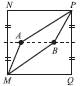 